Начальная школа Урок-играпо русскому языкудля учащихся 3-го класса(в рамках недели русского языка)Исполнитель:Малешкина Дарья Владимировнаучитель начальных классов г. Кубинка2024 годТип:  внеклассное мероприятиеФорма:  урок-играЦели:   проверить знания учащихся по русскому языку в игровой форме; повысить интерес к учебно-познавательной деятельности, к предмету.Задачи:формирование положительной мотивации изучения предмета, воспитание любви к родному языку.развивать сообразительность, находчивость, общий кругозор учащихся;совершенствовать умение учащихся видеть тесные взаимосвязи между разделами русского языка через повторениевоспитание чувства товарищества, взаимоуважения; толерантного отношения друг к другу.формирование умения работать в команде, сотрудничать;формировать у ребёнка умение организовать взаимосвязь своих знаний и упорядочить их.Оборудование занятия:Презентация к турниру, словарные слова (на доске), названия команд, кружочки для отметки своего настроения, ребусы в картинках, высказывания о знаниях и о русском языке. Условия проведения: две команды по 8 человек.Туры: Разминочный. Орфографический. Лексический. Фонетический. Морфологический. Сообразительный. Резервный.
 Ход мероприятия.1. Организационный моментРебята, сегодня у нас с вами необычный урок. Он пройдет в форме урокаигры, состоящей из шести туров.В ходе игры я буду разъяснять условия каждого тура. За каждый правильный ответ будут присуждаться баллы.(Ученики представляют названия своих команд).Тур 1 «Разминочный»Вопросы задаются каждой команде по очереди.За каждый правильный ответ, команда получает 1 балл.Жеребьёвка команд.1.Как называются звуки, состоящие только из голоса? (гласные)2.Есть ли буква “фэ” в русском алфавите? (нет)3.Что ставится перед союзом А? (запятая)4.Как каплю превратить в цаплю? (поменять 1-ю букву)5.Часть слова между корнем и окончанием (суффикс)6.Назовите главные члены предложения (подлежащее и сказуемое)7. Как проверить безударную гласную в корне слова?8. Сколько гласных звуков в русском языке? (6)Тур 2 «Орфографический»Орфография - в переводе с греческого «орфо»- правильный,«графо»-пишу.Таким образом орфография — это единый свод правил, определяющий написание слов и речевых оборотов.На доске карточки со словарными словами, в которых пропущены буквы. Нужно вставить пропущенные буквы как можно быстрее. За каждое правильно написанное слово, команда получает по 1 баллу.Тур 3 «Лексический». Слова, слова, слова,
Язык – и стар, и вечно нов!
И это так прекрасно –
В огромном море – море слов
Купаться ежечасно.Что такое ЛЕКСИКА?    	Ребята, как приятно разговаривать с человеком, речь которого богата, образна, каждое слово употреблено к месту, и ко времени. “Хромое слово – кривая речь” – гласит русская пословица. Чтобы хорошо понять прочитанное или услышанное, чтобы речь была красивой и выразительной, надо знать толкование слов, выражений, постоянно расширять свой запас слов.Очень часто сегодня слышишь из уст учеников слова, лишние в их речи. Это слова-паразиты. Стихотворение «Лишние слова» (зачитывает учитель).1 стихотворение.Увидал раз гражданин,Что сарай пылает.Он звонит по “01”,Срочно сообщает:“ Я не знаю, как начать,Но, как говорится,Вообщем, значит, так сказать,Страшное творится.Вообщем, значит, стало быть,Тут такое дело…-Можно трубку положить:Все уже сгорело.Посмотрите, на рабочих листах записан диалог и скажите (выделите в тексте), какие слова-паразиты вам встретились. За каждое найденное слово-паразит  – 1 балл. Сценка “Веселый урок” на тему: “Слова-паразиты”1.Кого из поэтов ты знаешь лучше всех?2.Пушкина, конечно. А что?1.И мой это любимый поэт. Что ты знаешь о нем?2.Все знаю.1.Расскажи.2.Э-э…Пушкин родился, так сказать, в 1799 году…1.Стой, стой! Что это за Э. Пушкин? Эдуард, что ли? И “ не так сказать”, а просто родился.2.Нет, зовут его Александр Сергеевич. Ну, это просто…Короче говоря, он учился в лицее у этих самых…ну, как их…преподавателей и, так сказать, вынес из лицея очень многое.1.Стой! Как это вынес? Что он вынес из лицея?2.Знания, конечно.1.Тебя послушаешь, так вроде бы вещи какие уносил Пушкин или книги и не вернул.2.Зачем ему книги? Он сам их, как говорится, написал уйму.1.Да, Пушкин написал много. И язык его совсем не засорен словами-паразитами. Прочитай любой отрывок из его произведения, сам убедишься.Учитель.Лишние слова, лишние словаГоворить не будем.В ерунде такой пользы никакойНи себе, ни людям.Тур 4 «Фонетический».Слово фонетика образовано от греческого слова «фонетикос» - звуковой. «Фон»- звук.Таким образом фонетика – это раздел языкознания, изучающий звуковую сторону языка.На выполнение задания этого тура каждой команде отводится 1 минута.За, верно, выполненное задание команда получает 3 балла.Сколько звуков в названии 2 месяца весны?Определите количество звуков в ответе на загадку «Зимой и летом одним цветом»Тур 5 «Морфологический». Слово морфология образовано от греческого «морфе» - форма и… логия- наука, таким образом, морфология – это раздел грамматики, изучающий слова, как части речи…Задание: назовите имена частей речи, которые подчёркнуты в стихотворении. За каждую верно названную часть речи – 1 балл. ВЕСЕЛАЯ ГРАММАТИКА….………….. школа,Просыпается ………….С ………………. весёлыйНовый школьный день пришёл.Встали мы — ………………..,Бьет …………… семь.За ученье, без сомненья,Приниматься надо всем.Мы ……….. отличноНа уроках дорожим.Соблюдаем мы привычноДисциплину и режим.Не и ни у нас ……….,Нам их надо повторятьИ при этом не ленитьсяИ ни часу не терять!После школы, как известно,Мы катаемся в санях,Здесь особенно уместны…………… ох и ах.А  потомУ теплой печиПовторяемЧасти речи!Тур 6 «Сообразительный».Каждой команде предстоит разгадать по три ребуса. За каждый правильно разгаданный ребус по одному баллу. (Прил. 1)Резервный тур. Синтаксический. 	  Синтаксис – ( греч.) «строй, система» в русском языке обозначает ту часть, которая рассматривает законы сочетания отдельных слов в целые предложения.Составьте и запишите, верно, 2 предложения. У имён существительных определи падеж.Наш, стоит, на, город, реке, НевеГорожане, рекой, гордятся, НевойКоманды определяют падеж и получают по 1 баллу. Подведение итогов.  Итак, друзья, пришла пора,
И я хочу вам пожелать:
Всегда с охотою учиться,
Всегда с желанием трудиться.
Никогда не унывать,А русский на «отлично» знать.Сразу после игры проводится частичная рефлексия.- Понравилась ли вам игра?- Какое у вас настроение?  Отметьте его на своих кружках с обратной стороны.Учитель: спасибо за ваше старание. Ребята, вы, молодцы!!!Приложение 1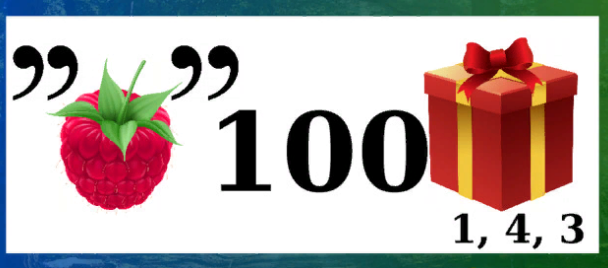 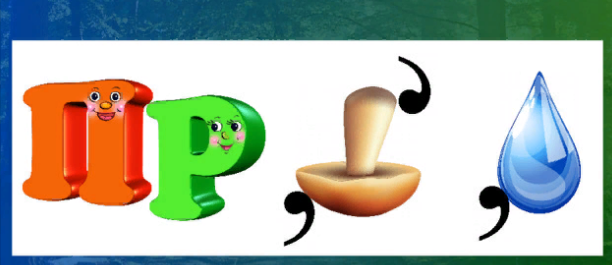 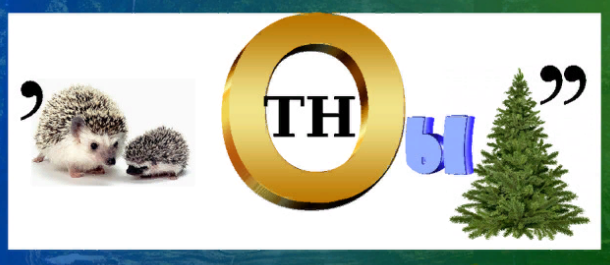 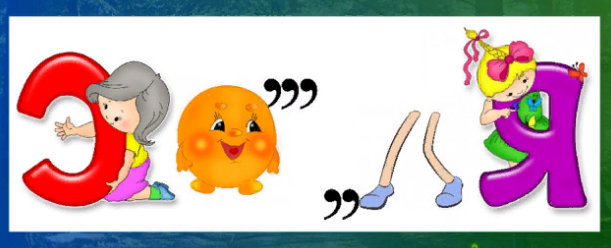 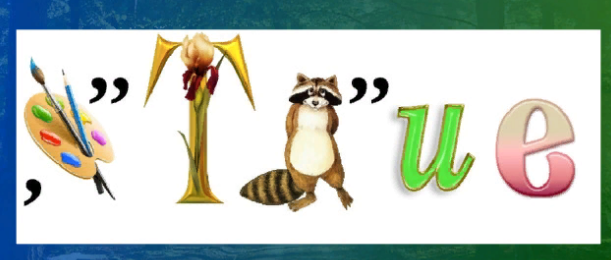 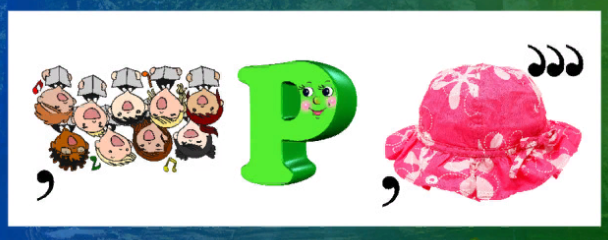 МУНИЦИПАЛЬНОЕ БЮДЖЕТНОЕ ОБЩЕОБРАЗОВАТЕЛЬНОЕ УЧРЕЖДЕНИЕКУБИНСКАЯ СРЕДНЯЯ ОБЩЕОБРАЗОВАТЕЛЬНАЯ ШКОЛА № 1имени Героя Российской Федерации И.В. Ткаченком_розх_рошок_ртинак_пустам_локоуч_никм_рковьк_нькид_рогап_льтоп_налв_ронам_дведьсп_сибод_журныйл_пата